Publicado en Madrid el 21/02/2017 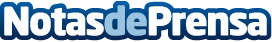 Miplato, comida casera a domicilio sin conservantes ni aditivosMiplato es una startup de comida casera a domicilio que conecta el hogar y la oficina con la mejor cocina casera. Los platos son elaborados de manera tradicional por un equipo de chefs y nutricionistas que ayudan al consumidor a mantener una alimentación sana y equilibrada. Esta iniciativa surge al amparo de Bodegas Mezquita, una empresa familiar vinculada a la hostelería cordobesa desde los años 60Datos de contacto:MiplatoNota de prensa publicada en: https://www.notasdeprensa.es/miplato-comida-casera-a-domicilio-sin Categorias: Nacional Nutrición Gastronomía Emprendedores Restauración Solidaridad y cooperación Consumo Oficinas http://www.notasdeprensa.es